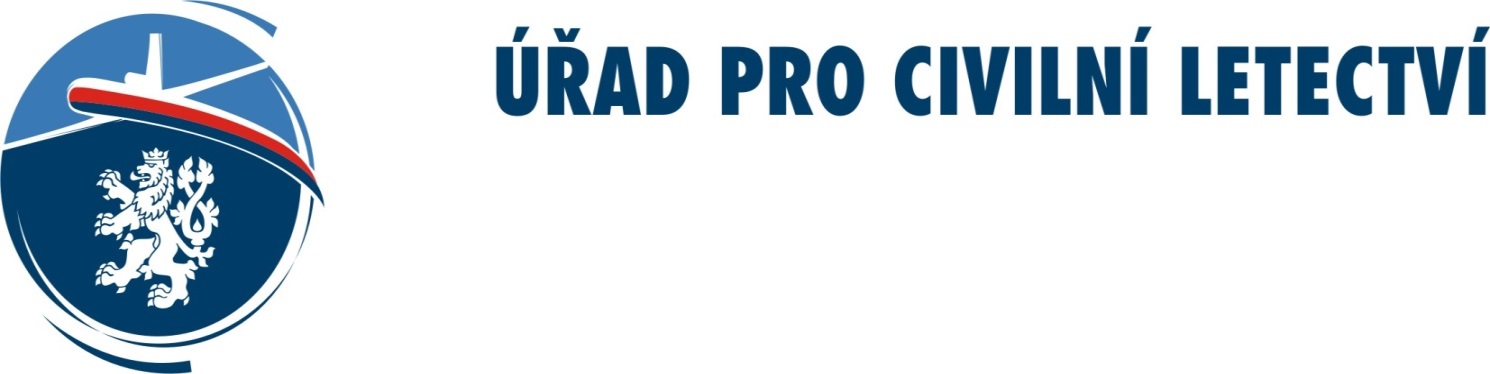                                                                                                                    čj. 1572-19-301Vstupní vyšetření  1. a 2.třídy zdravotní způsobilosti (mentální zdraví)Jméno:							Datum narození: Měla Vaše matka v těhotenství a během porodu nějaké komplikace			ANO    NE             Pokud ano, tak jaké:     Narodil/a jste se: 	v normálním termínu - 	předčasněPorod byl :		normální – klešťový - císařským řezem			Byl Váš poporodní vývoj normální?							ANO    NEPokud ne, v čem spočíval:Léčil/a jste se někdy v nemocnici?  							ANO    NEPokud ano, kde, z jakého důvodu a jak dlouho:Jaký je Váš nejvyšší stupeň vzdělání?Propadl/a jste někdy ve škole, opakoval/a jste ročník?					ANO    NEPokud ano, kolikrát, v které třídě (ročníku):Měl/a jste sníženou známku z chování						 	ANO    NEPokud ano, z jakého důvodu:Měnil/a jste často zaměstnání)?						            	ANO    NEPokud ano, z jakého důvodu:Jste v současném zaměstnání spokojený/á?						ANO    NEPokud ne, uveďte důvod:Měl/a jste konflikty s nadřízenými?							ANO    NEMěl/a jste konflikty se spolupracovníky?						ANO    NEMěl/a jste nebo máte nějaké konflikty či neshody s ostatními lidmi?			ANO    NEPokud ano, s kým, kde,  jaké:Byly proti Vám zahájeny úkony trestního řízení, byl/a jste trestně stíhán/a,    		ANO    NEbyl/a jste někdy účastníkem civilního řízení?Pokud ano, kdy, z jakého důvoduTrpěl/a jste nebo trpíte nějakými psychickými poruchami?				ANO    NEPoruchami náladÚzkostnými stavyPoruchami spánkuPoruchami příjmu potravy	Léčil/a jste se nebo se léčíte na psychiatrii?						ANO    NEPokud ano,  kdy, z jakého důvoduUžíval/a jste nebo užíváte psychofarmaka?						ANO    NEPokud ano, jaké, z jakého důvodu, jak dlouhoUžíval/a jste nebo užíváte nějaké návykové látky?					ANO    NEPokud ano:	-  jaké?- jak často?- jak dlouho?- od kolika let věku?- léčil/a jste se ze závislosti na těchto látkách?Pijete alkoholické nápoje?								ANO    NEPokud ano: 	- jaký druh?- jaké množství?- jak často?- od kolika let věku?- léčil/a jste se ze závislosti na alkoholu?  	 		ANO    NEPozorujete ztrátu zájmů, energie?							ANO    NEPokud ano, z jakého důvodu:Změnil jste své stravovací návyky, pozorujete změnu hmotnosti?			ANO    NEPokud ano, z jakého důvodu:Trpíte poruchami spánku?								ANO    NEPokud ano: 	- z jakého důvodu:- jak dlouho?- jak se tento stav projevuje (porucha usínání, probouzení, nedostatečného  spánku)?Pozorujete nebo jste pozoroval/a změny nálad, měl/a jste sebevražedné 		ANO    NEmyšlenky?	Pokud ano, z jakého důvodu:Trpěl/a nebo trpí někdo v blízkém příbuzenstvu psychickou				ANO    NE poruchou, či spáchal sebevraždu?    Pokud ano,  jaký druh poruchy, u koho:Datum:							Podpis: